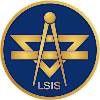    LIETUVOS STATYBOS INŽINIERIŲ SĄJUNGAI
   lsis@lsis.lt„METŲ STATYBOS INŽINIERIUS – PROJEKTUOTOJAS 2022“„METŲ STATYBOS INŽINIERIUS – STATYBOS VADOVAS 2022“„METŲ STATYBOS INŽINIERIUS – STATYBOS TECHNINIS PRIŽIŪRĖTOJAS 2022“ (Nereikalingus ištrinti) APDOVANOJIMO PARAIŠKAKandidatasParaiškoje turi atsispindėti reikšmingi ir išskirtiniai pasiekimai, kaip nurodyta Nuostatų 2.1 punkte. Informacija apie kandidato išsilavinimąKandidato darbinė veikla (Darbovietės ir pareigos, visuomeninės organizacijos ir pareigos (paskutiniai 3 metai))Suprojektuotų ar pastatytų statinių (statinio dalių) išskirtiniai, reikšmingi  techniniai ar technologiniai sprendimai per  paskutinius 2 metus (informaciją galima pateikti atskiru priedu)Įgyvendintos aplinkos apsaugos, darbuotojų saugos ir sveikatos užtikrinimo,  kitos tvarumo  bei socialinės atsakomybės priemonės  (informaciją galima pateikti atskiru priedu)Asmeniniai vadybiniai bei kūrybiniai pasiekimai ir iniciatyvos (informaciją galima pateikti atskiru priedu)Visuomeninė veikla šviečiant visuomenę, mokant ir ugdant jaunuosius esamus ar būsimus inžinierius ir kita. (informaciją galima pateikti atskiru priedu)Kita informacija kandidato profesinės veiklos rezultatams atskleisti (informaciją galima pateikti atskiru priedu)Paraišką teikianti organizacija arba inžinieriusSuprantu ir sutinku, kad kandidato asmens duomenys bus naudojami tik susisiekti su juo ir sutarti dėl tolimesnio asmens duomenų naudojimo Metų statybos inžinieriaus paraiškos vertinimui bei apdovanojimui. #DidžiuojamėsBūdamiInžinieriais #ProudToBeAnEngineer                 #DidžiuojuosiBūdamaInžiniere      #DidžiuojuosiBūdamasInžinieriumi Vardas, PavardėGimimo metaiMiestasMiestasElektroninio pašto adresasElektroninio pašto adresasMob. Tel.Mob. Tel.Mokymo institucijaBaigimo
 metaiĮgyta specialybė irkvalifikacijaDarbovietės pavadinimasDarbo metaiPareigosStatinio  aprašymas 
(pavadinimas, kategorija, adresas)Atliktų darbų
aprašymasApimtisĮvertinimasStatinio  aprašymas 
(pavadinimas, kategorija, adresas)Atliktų darbų
aprašymasApimtisĮvertinimasPavadinimas /Vardas, PavardėVadovo vardas, pavardėParašas Data